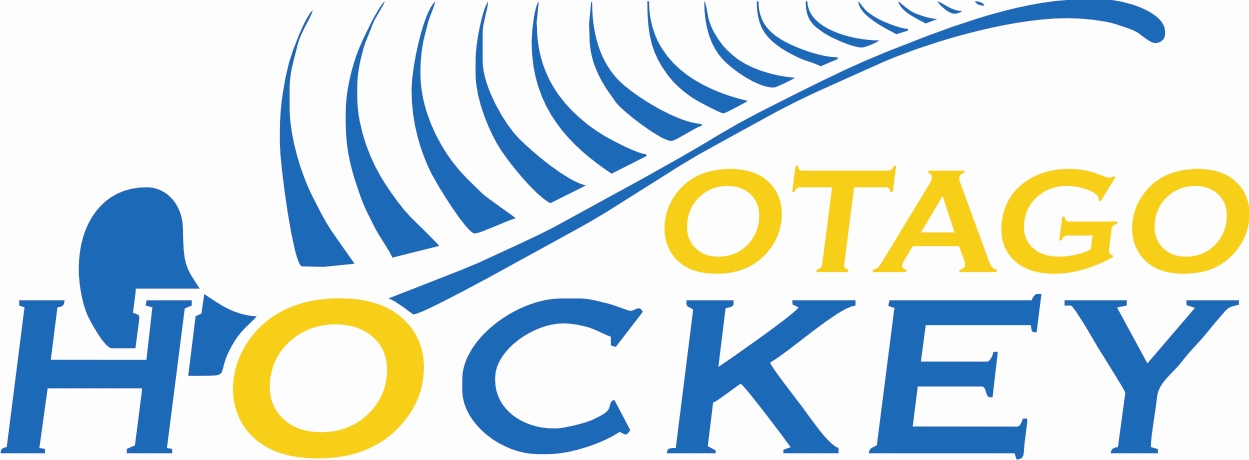 Team Management Resource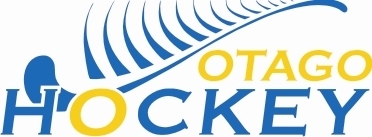 Team Manager AgreementAs a Team Manager for an Otago Hockey Representative team, I understand I hold a very important position, which attracts certain responsibilities. I, _________________________ , AGREE to complete the role and duties of Team Manager for the Otago Under team for 2019 and take on the responsibilities of that role, including but not limited to:Completing the tasks and duties set out in the attached Team Manager Job Description;Being responsible for Team finances during Tournaments (understanding that I must provide a receipt for all expenses incurred, or reimburse Otago Hockey);Acting in loco parentis for all minors in the Team throughout all tournaments;Acting in the best interests of the health and wellbeing of all members of the Team at all times;Always being able and prepared to respond to a medical emergency involving a Team member.That I report and be answerable to the Otago Hockey Administrator, Pathway Manager, General Manager and the Otago Board	SIGNED: 						DATE: 							Manager 	SIGNED: 						DATE: 							Otago Hockey Team Manager Job Description          Official Role:Responsible for players’ health and wellbeing from when the team arrives at the airport for tournament, to when all players are picked up from the airportFor players under 18, the Manager is in loco parentisSupporting the Team Coach in creating a positive team environmentProviding pastoral & physical care for playersLiaising with Otago Hockey Administrator and Pathway Manager Contact person for players and caregiversManaging player paymentsManaging uniforms and equipment Liaising with Hockey NZ, Host Association and Tournament DirectorManagement during tournament matchesManagement of team timetable and player behaviour Recommendations:Be highly organised – lists and timingCommunicate constantly with coaches, players, parents, Otago Hockey Pathway manager and AdministratorOHA will assist in finding a suitable parent helpDelegate fundraising activities to a group of parentsStay separate from the hockey arena, leave that to the coaches If you delegate, you need to ensure you stay finally responsible, especially with financial matters and when dealing with Hockey NZ and Tournament OfficialsUpon Appointment:OHA will email a contact sheet via IMG trial information for you. Please ensure the names on the contact list are full names for flight bookings and tournament entry forms, please get parents to check and sign contact sheets. Ensure you also have the parents contact details.Hand out Player Agreement and Medical Forms Ensure contact details and medical details are kept confidentialLiaise with Coach and Otago Hockey to confirm pre-booked practice times.Get tournament dates – dates and locations of pre-tournament fixtures and final tournament Get details of accommodation, vans and flights booked by Otago Hockey AdministratorBudget:Work with Coach to finalise budget drafted by Otago Hockey Administrator Ensure parents and players know what the maximum financial commitment is as early as possibleEnsure that the costs are kept reasonable 2 Coaches, 1 Manager and Parent help are paid for by the playersFinal budget is to be sent to Otago Hockey Administrator for approval before it is provided to parents and playersThe budget can be accessed from Otago Hockey Office parents to access to ensure transparency should this be desiredOtago Hockey representative clothing will not be included in original budget. Accounting:Once the budget and team are both finalised named, the Otago Hockey Administrator will invoice every player.The Player Agreement will state due dates for the deposit and payment instalments Players to pay this directly to Otago Hockey, preferably by direct credit, or otherwise cheque. Instructions are on the invoice The Otago Hockey Administrator will update the Manager at various stages on who has paidThe Manager is to contact players or parents who have overdue paymentsThe Manager may advise parents that for those who may face financial challenges in respect to the payment of tournament fees, that Otago Hockey can provide a payment plan organised through the Otago Hockey Administrator. Payment plans will have set dates which are to be metThe Otago Hockey Administrator will pay major tournament costs (flights, accommodation, vans) by direct credit before tournamentThe Manager of National teams will be issued with an Otago Hockey Eftpos card and BP fuel card for use during tournament to buy food, petrol and limited incidental payments, keeping within the agreed budgetThe Manager must record every payment made with the Otago Eftpos card and keep the receiptWithin one week of tournament the Manager is to provide these receipts to the Otago Hockey AdministratorAny payments for which the Manager is unable to provide a receipt must be paid back to Otago Hockey by the Manager It is the sole responsibility of the Otago Hockey Administrator to advise team members of any refunds that are due to the team at the conclusion of tournament (this cannot be completed until all budget information is handed into the OHA Account Manager)Fundraising & SponsorshipAsk players and parents if they want to fundraise and delegate to parents if they doAsk around what works and what has been done recentlyDon’t overburden the team with too many fundraising events.If you run a team event the whole team, including umpire, should participate and the money shared equally, if you have a product selling activity it is common practice to allocate the money proportionately to those who sold the product.Teams are not to apply for grants from Community Funding Organisations Each player will be provided with a Sponsorship letter giving them the opportunity to solicit sponsorship from local businessesSponsorship opportunities for 2019 will be by way of recognition on official team poster and team social media posts run by the OHA on OHA social media channels. Any sponsors who wants logo on shirt/short or Skorts any with Otago Hockey logo need to talk to General Manager Andy McLeanThe player must return the Sponsorship letter to the Manager, who will forward it to the Otago Hockey Administrator who will invoice the sponsorIt is the player’s responsibility to ensure their sponsor pays their invoiceThe Otago Hockey Administrator will update the Manager on what sponsorship payments have been made, and the Otago Hockey Administrator shall inform the players and parents who must follow up their sponsor It remains the player’s responsibility to pay each instalment if the sponsor has not paid Otago Hockey by the instalment due dateMedical:The Manager must have a completed Medical Form from each player before tournament. A copy of this is also to go to Otago Hockey and will be kept on file for the duration of the tournament. They will then be destroyed.Medical issues must be kept confidentialCheck for problems and advise team coaches if necessary.Medical Forms must always be kept with the Manager for emergency reference Medication and asthma inhalers should be named and taken to the turfTherapeutic Use Exemption Forms for restricted drugs (e.g. Ritalin) are available on HNZ website. These are to be used in accordance with HNZ’s Drug Policy A limited first aid kit will be issued by Otago Hockey. This should be checked and restocked if necessaryThe Host Association is required to provide the team with first aid services The Managers is ultimately responsible for players’ health and wellbeing; therefore, it is the Manager’s whether a player is fit to playBefore going to tournament check where the nearest doctor, after hours doctor, hospital, physio and dentist are. Tournament Organising:Have checklists, menus and grocery listsCheck Medical Forms for any special dietary requirements when planning mealsPlan your days around the draw, which is available far in advanceEnsure the final Team Registration Form is emailed to HNZ by the due date by returning to the Pathway Manager 2 weeks prior to the registration being due.Ensure that Altius is completedEnsure the signed version of the Team Registration Form is correctly filled out and signed by all players, parents for players under 16, and the OHAPut in orders for tournament merchandise and advise Otago Hockey Administrator of who has purchased merchandise, cost and how these are to be paid. Otago Hockey Administrator will add costs to players, player ledgers and arrange payment if necessary.Manager must attend the Tournament Briefing and hand in the signed Team Registration FormTake signed registration form (signed by players’ parents of players who are under 16 & Otago Hockey) to meeting. Get this done early as it can take several practices to see all the parents.A spare uniform should be taken to each match in case of players bleeding on their uniformBefore tournament begins, all official tournament forms and requests go to the Hockey NZ Domestic Tournaments Administrator,), this must go via the Otago Hockey Administrator or Pathway ManagerOnce tournament begins, all official tournament forms and requests go to the Tournament DirectorAll official forms and communications should be copied in the Otago Hockey Pathway Manager (Hockey@oha.org.nz) TransportTransport to the tournament is booked by Otago HockeyCheck with Otago Hockey Administrator what the arrangements arePlayers have until the 16th August from the first team meeting to request special travel arrangements, any extra cost, including cancellation of seat fee, of which is to be covered by the player. This is to be organised between the Managers and the Otago Hockey AdministratorIf you have rental vans, confirm you have enough seats and whether there are luggage trailers, and provide the Otago Hockey Administrator with copies of driver’s licencesIf you are flying, you will need to provide an electronic list of names 4 weeks in advance. Confirm with Otago Hockey Administrator that you have the correct number of seats. Otago Hockey organise all bookings for 21 people. This covers 16 players, 2 coaches, 1 manager, 1 parent help and 1 umpire. If less than 21 seats are required advise the Otago Hockey Administrator to adjust bookings. Any passengers above 21 persons will be required to pay their own wayEnsure enough excess baggage is booked in advance, including goalie bags, an extra goalie bag for hockey sticks (with stick bag in the player’s luggage) and any crock-pot or foodThe Otago Hockey Administrator will book 4 extra bags in advanceUse parents for transport to mini tournaments where possible to reduce costEnsure rental vans are refilled before they are returned to avoid excessive rental company petrol charges AccommodationOtago Hockey will book the accommodation for the Tournament. Check with Otago Hockey Administrator what the arrangements are Avoid pull-out beds/couches in lounge, have a separate room for the coach and managerPrefer rooms with ovensAs above Otago Hockey book for 21 people. If you have less or more than 21 then you will need to advise Otago Hockey AdministratorSeparate room for coach if not too expensive (compulsory for different gender).Use largest room or conference room for meals – you can monitor food intake and team relationshipsAsk the motel for a room layout and allocate rooms in advance to ensure you get the right player mixAvoid having parents at the same motel where possible to ensure team and player autonomySchedules:Ensure everyone, including management team, know what they’re doing and whenAllow plenty of time for travel to turf, team talk and warmupsDraft a schedule once you have the tournament timetable and get coach approvalPost the day’s schedule on windows/notice boardWebsite:The Otago Hockey website or Facebook is a great place to put up all relevant information for players and parentsEach representative team will have its own page under the “Representative” tab on the home pageTo post newsletters, schedules and information to the website, simply send the content to the on coach@oha.org.nz and this will be posted up on the relevant team page (send in a format which can be attached or ‘copy pasted’)Uniforms:Otago Hockey issues the Manager with a enough playing Shirts for all playersThe Manager must record who each shirt is issued to using given uniform sign out form. Players are to sign for uniforms and the team manager is to return a copy to the Otago Hockey AdministratorPlayers must wear the right number throughout tournamentPlayers must purchase the correct Otago socks and Short/skorts, order forms will be given to managers to order by due date. Additional socks can be purchased from the Otago Hockey ShopUniforms should be washed after each gameDryers are to be avoided where possibleShirts should be collected back in before players leave the airport or head home after tournamentWash Shirts and return to Otago Hockey within a week of tournament Goalie shirts are a different colour to uniform Goalies are expected to supply their own goalkeeping gear, including 1 coloured goalie shirt. Otago Hockey will supply an additional GK top to wear (this will be red or blue). The cost of the extra bag to tournament is shared amongst the players. If necessary, Otago Hockey have spare goalie shirts for teams to borrow.ApparelOtago Hockey expects players to purchase ‘team apparel’: Hoodies and for wearing while travelling, and before and after matchesApparel is to be of Otago Hockey approved designs only and a ‘catalogue’ of Otago Hockey team uniforms and merchandise is available to view on the website (managers will be given a hard copy). Uniforms and hoodies design will generally not change from year to year – any variations will appear in this catalogue.Should the design remain unchanged from the previous year, returning representative players will be able, if appropriate to continue to use last season’s hoodie. For 2019 we will transition to our new supplier (Adidas). Players with off field gear (hoodies etc) from 2018 are fine to use them again if they wish.Only the Otago Hockey logo and player surnames are to be on apparel.Otago Hockey will arrange with our apparel supplier, to have samples available at the Otago Hockey turf for players to try on at the first team meeting.Order forms will be given to team managers to fill in and give to Otago Hockey Administration by due dates (no late exceptions)- OHA will put order through to the supplier on teams behalvesManagers must go through OHA for all ordersOtago Hockey Logo need permission to useOtago Hockey will pay for Team Management to have one uniform garment. The cost of any other items purchased are up to coach/managers and at their own cost. Payment for these is to be made to the Otago Hockey AdministratorOtago Hockey supporter clothing and tournament merchandise is available, contact Otago Hockey for supporter’s gear, and the Host Association for merchandiseEquipmentEach team is allocated a set of Balls, cones, bibs and uniforms (“equipment”)- any loss or damage of equipment will be added to team members accounts.Equipment distributed to representative teams will be the responsibility of the team manager and they will be required to sign out ALL equipment via the Pathway Manager.Managers should ensure all players wear a mouthguard and keep spare mouthguards with themAny additional equipment (e.g. Crock pots, gk bags, PC masks etc.) need to be signed out by OHA staff for tracking purposesFood:Ask for information on food allergies and extreme ‘won’t eats’ plus vegetarian requirements earlyHave recovery food available after matches See ‘Nutrition Guide’ which will be given to all coaches and managers for any nutritional recommendations for tournament and gamesIt is preferable to have a separate person managing food, groceries and cooking as you won’t have time – should the team be staying at school boarding hostels, this will not be such a requirement as breakfast and evening meals will generally be catered for.Players should help with meal prep, clean up and dishesConsider asking players to bring baking Parents:Keep parents informed with regular newsletters to tell them what is going onMake it clear to parents whether communication will be by email, Facebook or other AppsCheck that emails are getting to all parents and check that separated parents are both getting the information if that is what they have asked forDon’t rely on players to tell parents anythingTell them often and repeat key dates and deadlines.See ‘Parent Policy Template’OHA to approve chosen ‘parent help’ before confirmed with parentAsk the Otago Hockey Pathway Manager for support with difficult parents, copy them into emails, this can be escalated to the General Manager if necessary.Flexibility:At Under 18 level and below it is expected that parents are communicated with regularlyUnder 18 aged university students may be expected to be more independent, but parents will often still pay players feesPractices:Weekend practices are pre-bookedAny additional practices need to be booked through the Otago Hockey Pathway Manager or Development Officer It is important for manager to attend practices – first aid, assist coach etcHand out newsletters, follow up accounts, be available for enquiriesGet to know players and parentsMiscellaneous:Helpful to have 18 numbered water bottles Mini tournaments are useful for getting routines sorted, food preferences ironed out, sleeping patterns and player room allocations before the final tournament.  Also, for manager to get all their routines sortedArrange a post-tournament get together – good for reflecting on how it went and invite all the parents – can do a presentation of photosMake list of thank you’s so people don’t get forgottenLaundry bags –each player to buy their own laundry bays for washing socks and undies                (Players to name their own bag use nail polish to mark the bags so it doesn’t wash off).If Otago won the tournament the year before, remember to take the trophy back or any trophies that may have been awarded during tournament (especially at Hatch and Collier level).At Regional and Association Tournaments umpires are arranged by Hockey NZ, however you will be expected to organise your own umpires for mini tournaments, warm up games etc. Usually this will be the umpire that will be accompanying you to tournament. Make them feel like part of the team.Prepare a debrief report, and attend a debrief with Otago Hockey Pathway Manager and General Manager after tournament- Templates availableNational Tournament ChecklistRepresentative key dates – [2019]21st July 	Player Meeting2nd August 	Players must have paid $300 deposit & returned Player Agreements 16th   August	Players must have requested any special travel arrangements if applicable16th August 	Names for flights need to be confirmed if applicable 23rd August	Players must have paid Second instalment of $600 24TH August 	Player sponsorships payments must be received by Otago Hockey office		    13th Sept	Players must have paid Final instalment (remainder of cost)12th Sept	Final Team Registration Form must have been to HNZ (altruist)[date]		Depart for Tournament, Tournament briefing (signed Form) [date]		Tournament begins[date]		Tournament ends[date]		Return from Tournament[date]	              Players must have completed their volunteer service for the hockey communityImportant Contacts:Otago:Hymie Gill			Pathway Manager 		     hockey@oha.org.nzJulia Boothroyd		 	Development Officer 	     	     coach@oha.org.nz 	Carolyn Parker			Administrator		                   admin@oha.org.nz 									     03 474 9201Hockey NZTournament Admin	Sandra.patridge@hockeynz.co.nz 09 632 1851Notes:Please copy Julia Boothroyd and Carolyn Parker into all newsletter/informative emails and correspondence with Hockey NZ The campaign practice plan, and all tournament information will go up on the Representative tab on the Otago website, www.oha.org.nz. The Otago website will be constantly updated, with dates next to new informationThere will be links to the:Player AgreementMedical FormSponsorship letterAccommodationBooked (by Otago Hockey)Deposit Paid (by Otago Hockey)Final payment madeTransport finalisedPractices bookedBudget – approved by Otago HockeyPlayer Agreements receivedMedical Forms receivedSponsorship letters receivedTournament Helpers ConfirmedTournament Draw receivedTeam Registration Form emailed to HNZTeam Registration Form signedAltius filled inApparel orderedApparel handed outUniforms allocated and signed forTournament Schedule createdMeal PlanRoom AllocationAll players paid Attend debrief